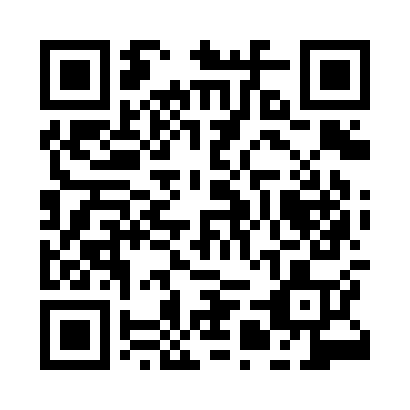 Prayer times for Misrata, LibyaWed 1 May 2024 - Fri 31 May 2024High Latitude Method: NonePrayer Calculation Method: Egyptian General Authority of SurveyAsar Calculation Method: ShafiPrayer times provided by https://www.salahtimes.comDateDayFajrSunriseDhuhrAsrMaghribIsha1Wed4:346:1312:574:377:419:082Thu4:336:1212:574:377:429:093Fri4:326:1112:574:377:429:104Sat4:316:1012:564:377:439:115Sun4:296:0912:564:377:449:126Mon4:286:0812:564:377:459:137Tue4:276:0712:564:377:459:148Wed4:266:0712:564:377:469:159Thu4:256:0612:564:377:479:1610Fri4:236:0512:564:377:479:1711Sat4:226:0412:564:377:489:1812Sun4:216:0412:564:377:499:1913Mon4:206:0312:564:377:509:2014Tue4:196:0212:564:377:509:2115Wed4:186:0112:564:377:519:2216Thu4:176:0112:564:377:529:2317Fri4:166:0012:564:387:529:2418Sat4:155:5912:564:387:539:2519Sun4:145:5912:564:387:549:2620Mon4:135:5812:564:387:549:2721Tue4:125:5812:564:387:559:2822Wed4:125:5712:564:387:569:2923Thu4:115:5712:564:387:569:3024Fri4:105:5612:574:387:579:3125Sat4:095:5612:574:387:589:3226Sun4:095:5512:574:387:589:3327Mon4:085:5512:574:387:599:3428Tue4:075:5512:574:398:009:3429Wed4:075:5412:574:398:009:3530Thu4:065:5412:574:398:019:3631Fri4:055:5412:574:398:019:37